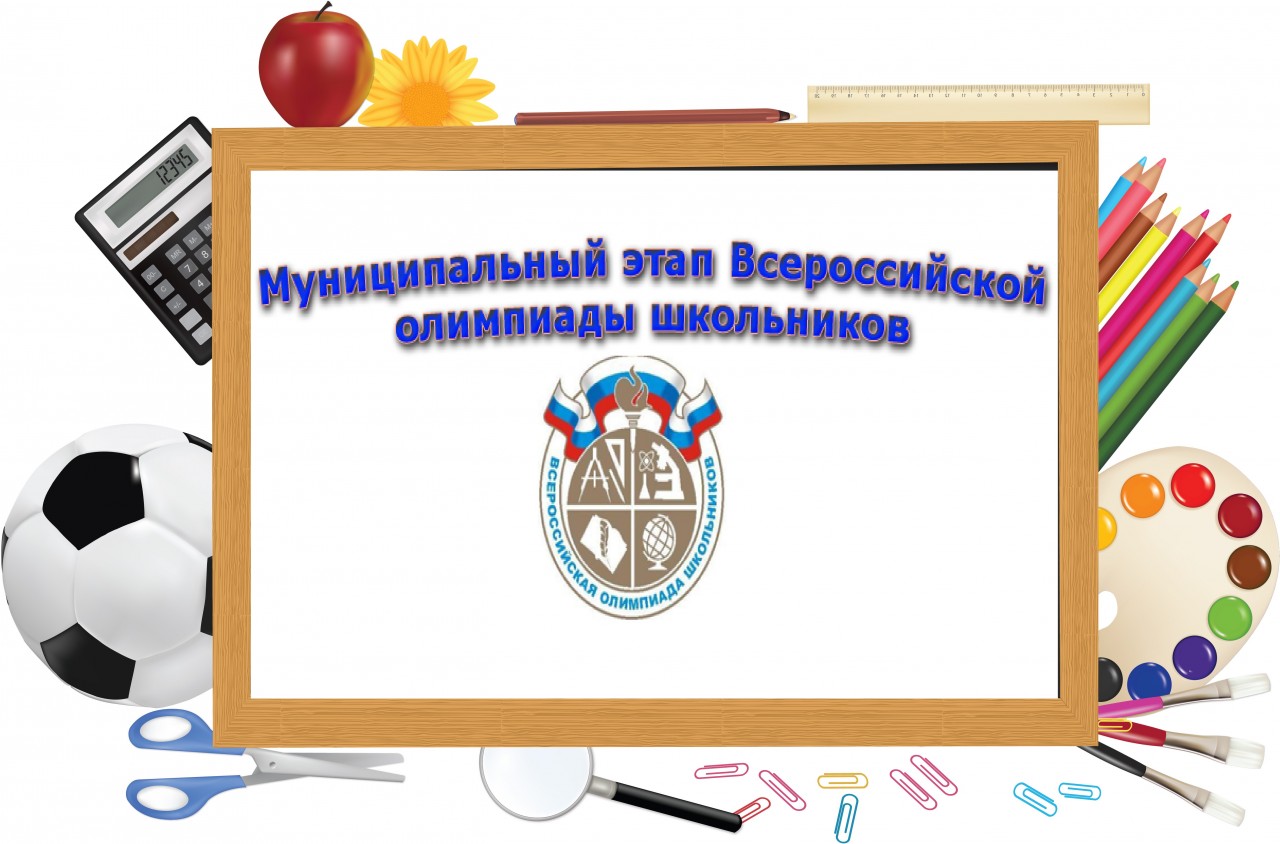                                                     Графикпроведения муниципального этапа всероссийской олимпиады школьниковучащиеся 7-11 классовВремя начала: 10.00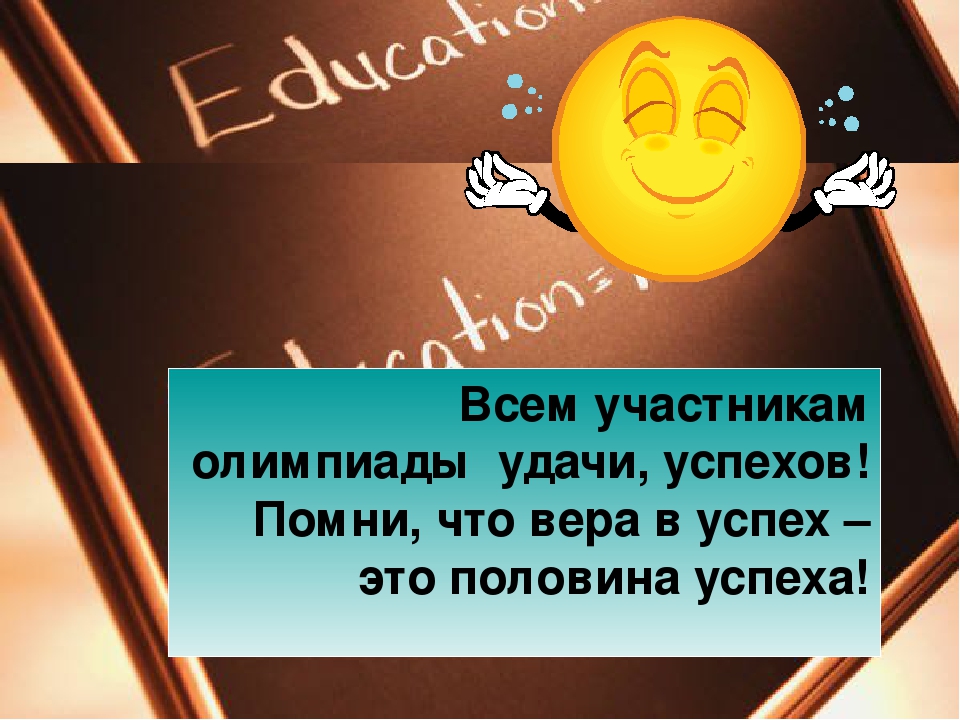             предмет      Дата проведения  Место проведенияобествознание10.11.2021СОШ 14Русский язык16.11.2021СОШ 14история18.11.2021СОШ 14Английский язык20.11.2021МБОУ гимназия 45информатика23.11.2021МБОУ Лицейматематика06.12.2021МБОУ Лицейхимия08.12.2021МБОУ ЛицейБиология11.12.2021СОШ 14